Тел. +7 (812) 920-81-62 Почта: info@snab-elektro.ru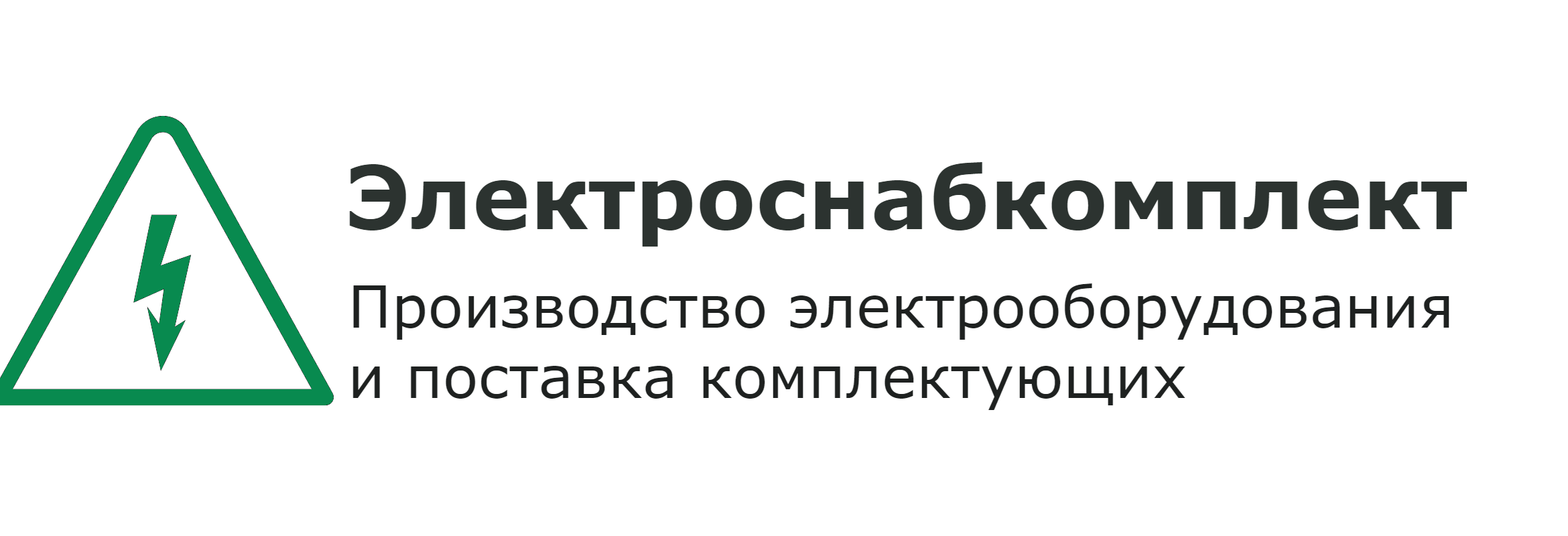 Сайт: snab-elektro.ruОПРОСНЫЙ ЛИСТ НА ИЗГОТОВЛЕНИЕ КОНДЕНСАТОРНОЙ УСТАНОВКИ КРМ (УК1), КРМ (УКМ 58), КРМТ, КРМФ, КРМТФ и др.Наименованиеконденсаторной установки:Наименованиеконденсаторной установки:Количество, шт.:Количество, шт.:Общая информацияОбщая информацияОбщая информацияОбщая информацияОбщая информацияОбщая информацияОбщая информацияОбщая информацияКомпания:Компания:Сайт:Сайт:Фактический адрес:Фактический адрес:Ответственный за заказ(Ф.И.О.)Ответственный за заказ(Ф.И.О.)Должность:Должность:Контактная информацияКонтактная информацияКонтактная информацияКонтактная информацияКонтактная информацияКонтактная информацияКонтактная информацияКонтактная информацияТел.:Факс:e-mail:e-mail:Технические характеристики установкиТехнические характеристики установкиТехнические характеристики установкиТехнические характеристики установкиТехнические характеристики установкиТехнические характеристики установкиТехнические характеристики установкиТехнические характеристики установкиТехнические характеристики установкиТехнические характеристики установкиТехнические характеристики установкиТехнические характеристики установкиТехнические характеристики установкиКРМ (УК) нерегулируемаяКРМ (УК) нерегулируемаяКРМ (УК) нерегулируемаяКРМ (УК) нерегулируемаяКРМФ (УКФ) нерегулируемая с фильтрамиКРМФ (УКФ) нерегулируемая с фильтрамиКРМФ (УКФ) нерегулируемая с фильтрамиКРМФ (УКФ) нерегулируемая с фильтрамиКРМ (УКМ58) регулируемая контакторнаяКРМ (УКМ58) регулируемая контакторнаяКРМ (УКМ58) регулируемая контакторнаяКРМ (УКМ58) регулируемая контакторнаяКРМТ регулируемая тиристорнаяКРМТ регулируемая тиристорнаяКРМТ регулируемая тиристорнаяКРМТ регулируемая тиристорнаяКРМФ регулируемая установка с фильтрамиКРМФ регулируемая установка с фильтрамиКРМФ регулируемая установка с фильтрамиКРМФ регулируемая установка с фильтрамиКРМТФ регулируемая тиристорная с фильтрамиКРМТФ регулируемая тиристорная с фильтрамиКРМТФ регулируемая тиристорная с фильтрамиКРМТФ регулируемая тиристорная с фильтрамиНапряжение конденсаторов, кВ0,40,440,440,460,460,50,50,50,520,520, 690, 69Напряжение конденсаторов, кВНоминальная мощность установки(от 5 до 3000), кварРегулированиеручноеручноеручноеручноеручноеручноеавтоматическоеавтоматическоеавтоматическоеавтоматическоеавтоматическоеавтоматическоеРегулированиеФиксированная частьШаг регулирования автоматической части, квар2,55101012,512,512,52020252530Шаг регулирования автоматической части, кварШаг регулирования автоматической части, квар33,337,5404050505060606767другойШаг регулирования автоматической части, кварКлиматическое исполнениеУ3УХЛ 4УХЛ 4УХЛ 4У1У1У1ХЛ1 (северный контейнер)ХЛ1 (северный контейнер)ХЛ1 (северный контейнер)ХЛ1 (северный контейнер)ХЛ1 (северный контейнер)Климатическое исполнениеСтепень защитыСтепень защитыСтепень защитыIP 31IP 31IP 31IP 54IP 54другоедругоедругоедругоедругоеСтепень защитыСтепень защитыСтепень защитыТип нагрузки (двигатели, частотные приводы, сварка…)Тип нагрузки (двигатели, частотные приводы, сварка…)Тип нагрузки (двигатели, частотные приводы, сварка…)Величина гармоник напряжения, %Величина гармоник напряжения, %Величина гармоник напряжения, %3-я5-я7-я9-я11-я13-я13-я15-я15-ядругоеВеличина гармоник напряжения, %Величина гармоник напряжения, %Величина гармоник напряжения, %Величина гармоник тока, %Величина гармоник тока, %Величина гармоник тока, %3-я5-я7-я9-я11-я13-я13-я15-я15-ядругоеВеличина гармоник тока, %Величина гармоник тока, %Величина гармоник тока, %Коэффициент искажения синусоидальности кривой напряжения THDu,%Коэффициент искажения синусоидальности кривой напряжения THDu,%Коэффициент искажения синусоидальности кривой напряжения THDu,%Коэффициент искажения синусоидальности кривой напряжения THDu,%Коэффициент искажения синусоидальности кривой напряжения THDu,%Коэффициент искажения синусоидальности кривой напряжения THDu,%Коэффициент искажения синусоидальности кривой напряжения THDu,%Коэффициент искажения синусоидальности кривой напряжения THDu,%Коэффициент искажения синусоидальности кривой тока THDi,%Коэффициент искажения синусоидальности кривой тока THDi,%Коэффициент искажения синусоидальности кривой тока THDi,%Коэффициент искажения синусоидальности кривой тока THDi,%Коэффициент искажения синусоидальности кривой тока THDi,%Коэффициент искажения синусоидальности кривой тока THDi,%Коэффициент искажения синусоидальности кривой тока THDi,%Коэффициент искажения синусоидальности кривой тока THDi,%Вид вводасверхусверхусверхусверхуснизуснизуснизудругоедругоедругоедругоедругоеВид вводаТип линии4 - проводная4 - проводная4 - проводная4 - проводная5 - проводная5 - проводная5 - проводнаядругоедругоедругоедругоедругоеТип линииОграничения по габаритам (ВхШхГ), ммнетнетнетнетестьестьестьестьестьестьестьестьОграничения по габаритам (ВхШхГ), ммДополнительная информацияОпросный лист заполнил (Ф.И.О.):Опросный лист заполнил (Ф.И.О.):Подпись:Подпись:Дата:Дата: